  Worksheet: Research Plan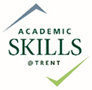 Think before you search.What is my topic? What do I know about it already? How does it fit with the course themes and objectives? How can I examine this topic in this discipline? Explore your topic. Get to know the facts and vocabulary: what – where – when – whoReview your course materials to startPreliminary general research can help you planDevelop questions to refine your topic and direct your research.Create a list of key words and synonyms for your search. Consider scale (specific and more general), alternative terms, similar contexts. Identify useful sources for research. What kind of sources do you need to understand the topic and answer your questions? What are the research requirements of the assignment? Where will I find these resources? Academic Skills How to Guides: How to Use Sources
https://www.trentu.ca/academicskills/how-guides/how-use-sources 